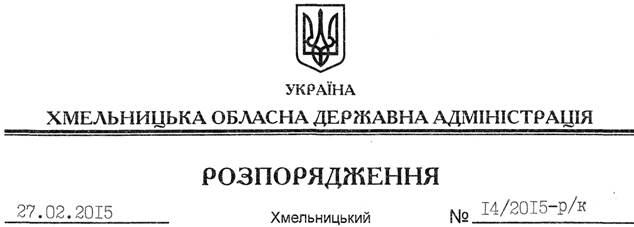 Відповідно до статей 6, 39 Закону України “Про місцеві державні адміністрації”, пункту 1 статті 36 Кодексу законів про працю України, Положення про управління з питань цивільного захисту населення Хмельницької обласної державної адміністрації, затвердженого розпорядженням голови обласної державної адміністрації від 14.01.2013 № 2/2013-р:1. Звільнити 27 лютого 2015 року Данилюка Євгена Дмитровича з посади начальника управління з питань цивільного захисту населення Хмельницької обласної державної адміністрації за угодою сторін.Підстава: 	заява Є.Данилюка від 26.02.2015 року, лист-погодження Державної служби України з надзвичайних ситуацій.2. Управлінню з питань цивільного захисту населення обласної державної адміністрації провести розрахунки з Є.Данилюком відповідно до вимог чинного законодавства.Перший заступник голови адміністрації						                    О.СимчишинПро звільнення Є.Данилюка